Сидим дома с пользой «Занятия музыкой дома с ребенком»
Игры для развития слуха и ритма.
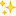 Для детей младшего возраста.
                                                                                                                   Цветкова Наталия ЕгоровнаМузыкальный руководитель                                                                                                                                                   МДОУ «Детский сад № 124»                                                                                                                                    г. Ярославль«Повтори за мной».
Изображайте голоса животных.
Тоненько «пи-пи-пи» - мышка.
«Мяу» - игриво, сначала понижая, а потом повышая интонацию.
Отрывисто, громко - «гав-гав».
«Га-га-га» - каждый слог на новом звуке (уже маленький мотив!).
Даже годовалый малыш с удовольствием подхватит эту игру.
Главное, делать это артистично, с выразительной мимикой и весело.
Малышам постарше напомните о прогулке в лесу, позовите друг друга: «Ау!». Меняйте интонацию - то низкий голос, то высокий, протяжно или коротко.

«Самолёт».
Поднимая руку вверх, показываете, как взлетает самолёт, и изображаете голосом, сначала низким, а затем всё выше: «У-У-У-у», и наоборот, когда самолётик приземляется. Можно так же «бросать камушки». Вы подкидываете на ладошке невидимый камень и озвучиваете, как он летит вверх (звук от низкого к высокому). У кого камушек взлетит выше?
«Аплодисменты»
Вы прохлопываете ритм, а малыш пробует повторить. С каждым разом ритм должен усложняться. Вместе с хлопками проговаривайте сначала слова (например: «ма-ма», «ма-моч-ка»), а потом веселые стишки или потешки.
Эта игра отлично развивает не только чувство ритма, но также внимание и память.«Игра со стаканчиком»Возьмите одноразовые стаканчики, отстукивайте ритм на каждый слог потешки сначала вместе с ребенком, меняясь стаканчиками, затем когда ребенок выучит слова, отстукивать по очереди, передавая стаканчик друг другу. Раз-два-три, раз-два-триМы играем посмотриВместе ты со мной играйСвой стаканчик передай. «Угадай, что звучит».Для этой игры вам понадобиться несколько предметов, которые есть в каждом доме.Например, стеклянная бутылка, кастрюля, тарелка, стакан, фарфоровая чашка.Возьмите карандаш и постучите по каждому предмету по очереди. Затем попросите ребёнка отвернуться и постучите по какому-либо одному предмету. Когда малыш повернётся к Вам, дайте карандаш ему, и пусть он отгадает, по какому предмету Вы стучали.«Научи матрешек танцевать»Игровой материал: большая и маленькая матрёшки.Взрослый отстукивает большой матрёшкой ритмический рисунок, предлагая ребёнку воспроизвести его. Затем образец ритма для повторения может задавать ребёнок.«Кошка Мурка и музыкальные игрушки»Игровой материал: музыкальные игрушки - дудочка, колокольчик, музыкальный молоточек; мягкая игрушка - кошка, коробка.Принесите коробку, перевязанную лентой, достаньте из нее кошку и сообщите, что кошка Мурка пришла в гости и принесла музыкальные игрушки, а какие нужно угадать. За небольшой ширмой играйте по очереди на музыкальных игрушках, а ребёнок будет узнавать и называть их. Фантазируйте, играйте, сочиняйте и у Вас обязательно получится замечательная игра и продуктивное общение с Вашим ребёнком!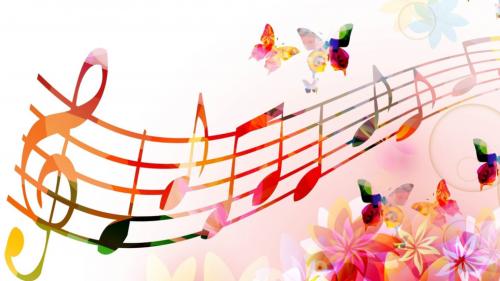 